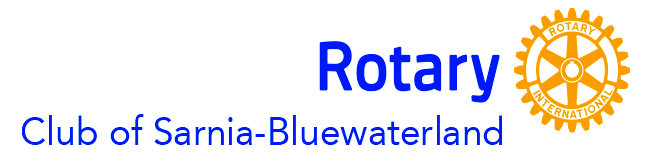 Membership Proposal FormTo be completed by the applicant and returned to the proposing member or rotaryflagplaza@gmail.com.  All fields will expand when text is entered.I would like to become a member of the Rotary Club of Sarnia Bluewaterland:Full name:	        		Mailing address:	     		Preferred Email address:	Residence	     			Business	     	Telephone (including country/city or area codes):	Mobile (personal)		     	Mobile (work)			     	Land line/Other			     Membership type (check one):		Active		HonoraryProfession, trade, or occupation (i.e. classification):	     If rejoining or a former Rotarian, list most recent club information:	Previous club name:		     			Dates 	from	     	to	     	Previous club name:		     		Dates 	from	     	to	     	Previous Rotary membership ID:	     	Recent Rotarian (one year or less):		Yes		NoIf an RI program participant or Foundation alumnus/a, list program(s) and dates(s):	     				Activities that would enhance consideration as a Rotarian (previous volunteer experience, skills, interests, and hobbies):	     Why are you considering joining Rotary?	     Proposed member’s signature:	     Date:	     